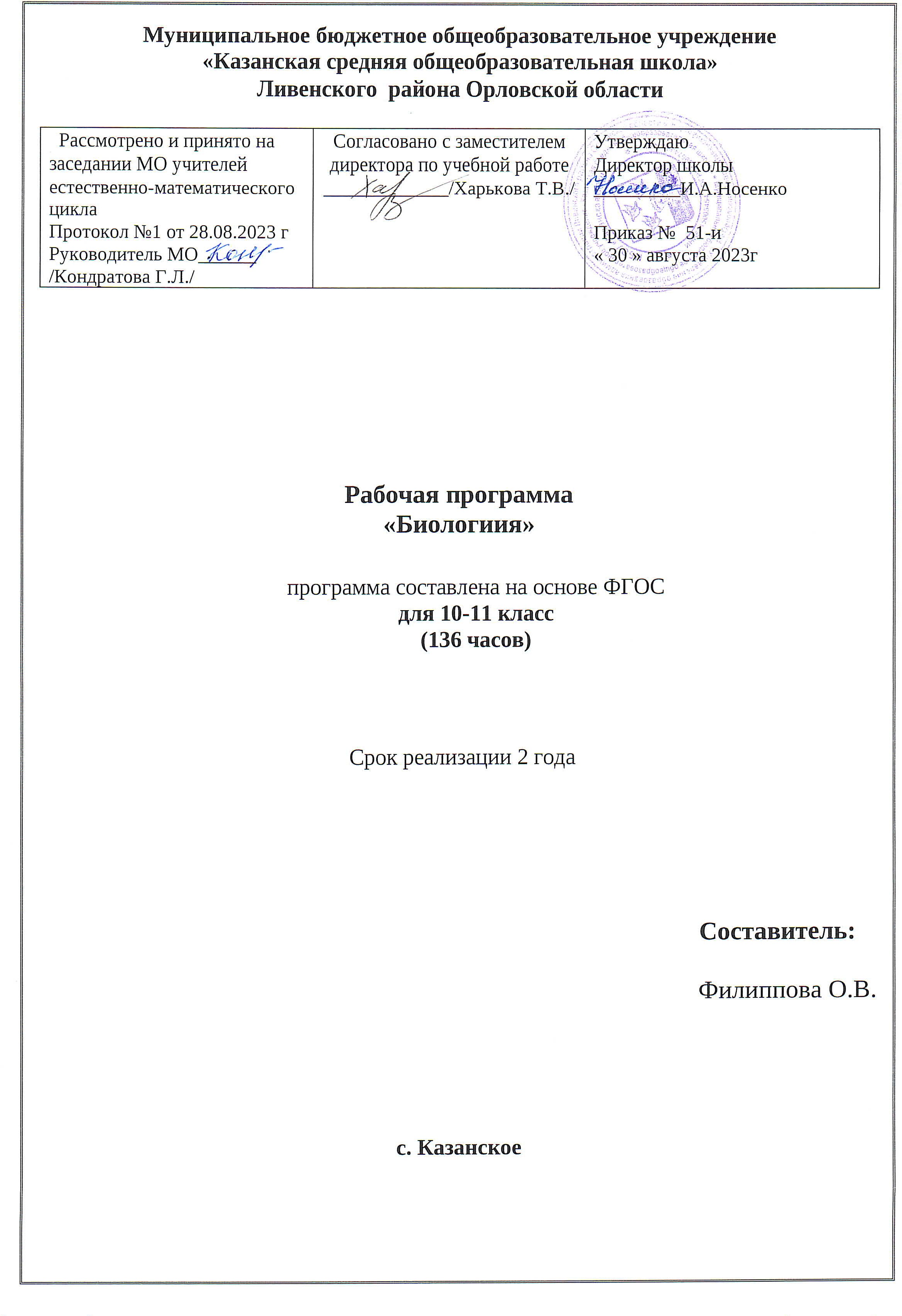 Планируемые результаты изучения курсаВ результате изучения биологии в средней общей школе 10-11  классов  учащиеся должнызнать/понимать:- основные положения биологических теорий (клеточная теория; хромосомная теория наследственности; синтетическая теория эволюции; теория антропогенеза); учений (о путях и направлениях эволюции; Н. И. Вавилова о центрах многообразия и происхождения культурных растений; В. И. Вернадского о биосфере); -сущность законов (Г. Менделя; сцепленного наследования Т. Моргана; гомологических рядов наследственной изменчивости; зародышевого сходства;); закономерностей (изменчивости; сцепленного наследования; наследования, сцепленного с полом; взаимодействия генов и их цитологических основ); правил (доминирования Г. Менделя;); гипотез (чистоты гамет, сущности и происхождения жизни, происхождения человека); - имена великих ученых и их вклад в формирование современной естественно-научной картины мира; - строение биологических объектов: клеток прокариот и эукариот (химический состав и строение); генов, хромосом, женских и мужских гамет; вирусов; одноклеточных и многоклеточных организмов; структуру вида и экосистем; - сущность биологических процессов и явлений: хранения, передачи и реализации генетической информации; обмена веществ и превращения энергии в клетке; фотосинтеза и хемосинтеза; митоза и мейоза; развития гамет у цветковых растений и позвоночных животных; размножения; оплодотворения у цветковых растений и позвоночных животных; индивидуального развития организма (онтогенеза); взаимодействия генов; искусственного, движущего и стабилизирующего отбора.уметь:- объяснять роль биологических теорий, идей, принципов, гипотез в формировании современной естественнонаучной картины мира и научного мировоззрения; единство живой и неживой природы, родство живых организмов; отрицательное влияние алкоголя, никотина, наркотических веществ на развитие зародыша человека; влияние мутагенов на организм человека; взаимосвязи организмов и окружающей среды; эволюцию видов, человека, биосферы; единство человеческих рас; возможные причины наследственных заболеваний, генных и хромосомных мутаций; причины устойчивости и смены экосистем; необходимость сохранения многообразия видов; - решать биологические задачи разной сложности; - составлять схемы скрещивания, путей переноса веществ и энергии в экосистемах (цепи питания, пищевые сети); - выявлять приспособления организмов к среде обитания; ароморфозы и идиоадаптации у растений и животных; отличительные признаки живого (у отдельных организмов); абиотические и биотические компоненты экосистем; взаимосвязи организмов в экосистеме; источники мутагенов в окружающей среде (косвенно); антропогенные изменения в экосистемах своего региона; - сравнивать биологические объекты (клетки растений, животных, грибов и бактерий, экосистемы и агроэкосистемы); процессы и явления (автотрофный и гетеротрофный способы питания; фотосинтез и хемосинтез; митоз и мейоз; бесполое и половое размножение; оплодотворение у цветковых растений и позвоночных животных; внешнее и внутреннее оплодотворение; формы естественного отбора; искусственный и естественный отбор; способы видообразования; макро- и микроэволюцию; пути и направления эволюции) и делать выводы на основе сравнения.Содержание учебного предметаРаздел 1. Биология как наука. Методы научного познания (6 часов)Тема 1.1. Краткая история развития биологии. Система биологических наук (2 часа)Объект изучения биологии — живая природа. Краткая история развития биологии. Роль биологических теорий, идей, гипотез в формировании современной естественнонаучной системы мира. Система биологических наукТема 1.2. Сущность и свойства живого. Уровни организации и методы познания живой природы (4 часа)Сущность жизни. Основные свойства живой материи. Живая природа как сложно организованная иерархическая система, существующая в пространстве и во времени. Биологические системы. Основные уровни организации живой материи. Методы познания живой природыРаздел 2. Клетка (20 часов)Тема 2.1. История изучения клетки. Клеточная теория (2 часа)Развитие знаний о клетке. Работы Р. Гука, А. ван Левенгука, К. Э. Бэра, Р. Броуна, Р. Вирхова. Клеточная теория М. Шлейдена и Т. Шванна. Основные положения современной клеточной теории. Роль клеточной теории в формировании современной естественнонаучной картины мираТема 2.2. Химический состав клетки (8 часов)Единство элементного химического состава живых организмов как доказательство единства происхождения живой природы. Общность живой и неживой природы на уровне химических элементов. Органогены, макроэлементы, микроэлементы, ультрамикроэлементы, их роль в жизнедеятельности клетки и организма. Неорганические вещества. Вода как колыбель всего живого, особенности строения и свойства. Минеральные соли. Значение неорганических веществ в жизни клетки и организма. Органические вещества — сложные углеродсодер-жащие соединения. Низкомолекулярные и высокомолекулярные органические вещества. Липиды. Углеводы: моносахариды, полисахариды. Белки. Нуклеиновые кислоты: ДНК, РНК. Удвоение молекулы ДНК в клетке. Принципиальное строение и роль органических веществ в клетке и в организме человекаТема 2.3. Строение эукариотической и прокариотической клеток (6 часов)Клеточная мембрана, цитоплазма, ядро. Основные органоиды клетки: эндоплазматическая сеть, аппарат Гольджи, лдаосомы, митохондрии, пластиды, рибосомы. Функции основных частей и органоидов клетки. Основные отличия в строении животной и растительной клеток. Хромосомы, их строение и функции. Кариотип. Значение постоянства числа и формы хромосом в клетках. Прокариотическая клетка: форма, размеры. Распространение и значение бактерий в природе. Строение бактериальной клеткиТема 2.4. Реализация наследственной информации в клетке (2 часа)ДНК—носитель наследственной информации. Генетический код, его свойства. Ген. Биосинтез белкаТема 2.5. Вирусы (2 часа)Вирусы — неклеточная форма жизни. Особенности строения и размножения. Значение в природе и жизни человека. Меры профилактики распространения вирусных заболеваний. Профилактика СПИДаРаздел 3. Организм (36 часов)Тема 3.1. Организм — единое целое. Многообразие живых организмов (2 часа)Многообразие организмов. Одноклеточные и многоклеточные организмы. Колонии одноклеточных организмовТема 3.2. Обмен веществ и превращение энергии (4 часа)Энергетический обмен — совокупность реакций расщеп л енид сложных органических веществ. Особенности энергетического обмена у грибов и бактерий.Типы питания. Автотрофы и гетеротрофы. Особенности обмена веществ у животных, растений и бактерий. Пластический обмен. ФотосинтезТема 3.3. Размножение (8 часов)Деление клетки. Митоз — основа роста, регенерации, развития и бесполого размножения. Размножение: бесполое и половое. Типы бесполого размножения.Половое размножение. Образование половых клеток. Мейоз. Оплодотворение у животных и растений. Биологическое значение оплодотворения. Искусственное опыление у растений и оплодотворение у животныхТема 3.4. Индивидуальное развитие организмов (онтогенез) (4 часа)Прямое и непрямое развитие. Эмбриональный и постэмбриональный периоды развития.  Основные этапы эмбриогенеза. Причины нарушений развития организма. Онтогенез человека. Репродуктивное здоровье; его значение для будущих поколений людей. Последствия влияния алкоголя, никотина, наркотических веществ на развитие зародыша человека. Периоды постэмбрионального развитияТема 3.5. Наследственность и изменчивость (14 часов)Наследственность и изменчивость — свойства организма. Генетика — наука о закономерностях наследственности и изменчивости. Г. Мендель — основоположник генетики. Закономерности наследования, установленные Г. Менделем. Моногибридное скрещивание. Первый закон Менделя — закон доминирования. Второй закон Менделя — закон расщепления. Закон чистоты гамет. Дигибридное скрещивание. Третий закон Менделя — закон независимого наследования. Анализирующее скрещивание. Хромосомная теория наследственности. Сцепленное наследование признаков. Современные представления о гене и геноме. Взаимодействие генов. Генетика пола. Половые хромосомы. Сцепленное с полом наследование. Закономерности  изменчивости.  Наследственная и ненаследственная изменчивость. Модификационная изменчивость. Комбинативная и мутационная изменчивость. Мутации. Типы мутаций. Мутационные факторы. Значение генетики для медицины. Влияние мутагенов на организм человека. Наследственные болезни человека, их причины и профилактикаТема 3.6. Основы селекции. Биотехнология (4 часа)Основы селекции: методы и достижения. Генетика — теоретическая основа селекции.  Селекция. Учение Н. И. Вавилова о  центрах многообразия и происхождения культурных растений. Основные методы селекции: гибридизация, искусственный отбор. Основные достижения и направления развития современной селекции. Биотехнология: достижения и перспективы развития. Генная инженерия. Клонирование. Генетически модифицированные организмы. Этические аспекты развития некоторых исследований в биотехнологии (клонирование человека)Раздел 4. Вид  (38 часов)Тема 4.1. История эволюционных идей (8 часов)История эволюционных идей. Развитие биологии в додарвиновский период. Значение работ К. Линнея, учения Ж. Б. Ламарка, теории Ж. Кювье. Предпосылки возникновения учения Ч. Дарвина. Эволюционная теория Ч. Дарвина. Роль эволюционной теории в формировании современной естественнонаучной картины мираТема 4.2. Современное эволюционное учение (16 часов)Вид, его критерии. Популяция — структурная единица вида, единица эволюции. Синтетическая теория эволюции. Движущие силы эволюции: мутационный процесс, популяционные волны, изоляция, естественный отбор; их влияние на генофонд популяции. Движущий и стабилизирующий естественный отбор. Адаптации организмов к условиям обитания как результат действия естественного отбора. Видообразование как результат эволюции. Способы и пути видообразования. Сохранение многообразия видов как основа устойчивого развития биосферы. Главные направления эволюционного процесса. Биологический прогресс и биологический регресс. Причины вымирания видов. Доказательства эволюции органического мираТема 4.3. Происхождение жизни на Земле (6 часов)Развитие представлений о возникновении жизни. Опыты Ф. Реди, Л. Пастера. Гипотезы о происхождении жизни. Современные взгляды на возникновение жизни. Теория Опарина—Холдейна. Усложнение живых организмов на Земле в процессе эволюцииТема 4.4. Происхождение человека (8 часов)Гипотезы происхождения человека. Положение человека в системе животного мира (класс Млекопитающие, отряд Приматы, род Люди). Эволюция человека, основные этапы. Расы человека. Происхождение человеческих рас. Видовое единство человечестваРаздел 5. Экосистемы (22 часа)Тема 5.1. Экологические факторы (6 часов) Организм и среда. Предмет и задачи экологии. Экологические факторы среды (абиотические, биотические, антропогенные), их значение в жизни организмов. Закономерности влияния экологических факторов на организмы. Взаимоотношения между организмами. Межвидовые отношения: паразитизм, хищничество, конкуренция, симбиозТема 5.2. Структура экосистем (8 часов)Видовая и пространственная структура экосистем. Пищевые связи, круговорот веществ и превращения энергии в экосистемах. Причины устойчивости и смены экосистем. Влияние человека на экосистемы. Искусственные сообщества — агроценозыТема 5.3. Биосфера — глобальная экосистема (4 часа)Биосфера — глобальная экосистема. Состав и структура биосферы. Учение В. И. Вернадского о биосфере. Роль живых организмов в биосфере. Биомасса Земли. Биологический круговорот веществ (на примере круговорота воды и углерода)Тема 5.4. Биосфера и человек (4 часа)Биосфера и человек. Глобальные экологические проблемы и пути их решения. Последствия деятельности человека для окружающей среды. Правила поведения в природной среде. Охрана природы и рациональное использование природных ресурсовЗаключение (2 часа)Резерв (10 часов)Календарно - тематическое планирование 10 классКалендарно - тематическое планирование 11 класс№Раздел/тема урокаКол-во часовКол-во часовКалендарные срокиКалендарные срокиКалендарные сроки№Раздел/тема урокаКол-во часовКол-во часовпланпланфактРаздел 1. Биология как наука. Методы научного познанияРаздел 1. Биология как наука. Методы научного познания61Краткая история развития биологии112Система биологических наук113Сущность и основные свойства живого114Уровни организации живой материи и методы познания природы115Повторение 116Тест «Биология как наука. Методы научного познания»11Раздел 2. Клетка Раздел 2. Клетка 207История изучения клетки. Клеточная теория. Развитие знаний о клетке118Решения заданий ЕГЭ по теме "История изучения клетки. Клеточная теория"119Единство химического состава живых организмов1110Неорганические вещества1111Вода. Минеральные соли1112Органические вещества1113Белки. Липиды1114Углеводы1115Нуклеиновые кислоты1116Решения заданий ЕГЭ по теме "Химический состав клетки"1117Эукариотическая клетка. Основные органоиды клетки1118Строения клеток растений и животных 1119Хромосомы1120Кариотип1121Прокариотическая клетка.Основные органоиды клетки1122Строение бактериальной клетки1123Реализация наследственной информации в клетке.ДНК—носитель наследственной информации1124Решения заданий ЕГЭ по теме: Реализация наследственной информации в клетке1125Вирусы — неклеточная форма жизни1126Решения заданий ЕГЭ по теме  "Вирусы"1127Тест «Клетка»11Раздел 3. ОрганизмРаздел 3. Организм3628Организм — единое целое. Многообразие живых организмов1129Решения заданий ЕГЭ части В по теме: Организм — единое целое. Многообразие живых организмов1130Обмен веществ и превращение энергии.Энергетический обмен1131Пластический обмен1132Типы питания. Фотосинтез1133Решения заданий ЕГЭ по теме: Обмен веществ и превращение энергии1134Размножение.Деление клетки1135Митоз1136Типы бесполого размножения1137Половое размножение1138Мейоз1139Оплодотворение у животных и растений1140Искусственное опыление у растений и оплодотворение у животных1141Решения заданий ЕГЭ по теме: Размножение1142Индивидуальное развитие организмов (онтогенез).Основные этапы эмбриогенеза1143Онтогенез человека1144Периоды постэмбрионального развития1145Решения заданий ЕГЭ по теме: Индивидуальное развитие организмов (онтогенез)»1146Наследственность и изменчивость — свойства организма1147Г. Мендель — основоположник генетики1148Моногибридное скрещивание1149Дигибридное скрещивание1150Л/р Составление простейших схем скрещивания1151Хромосомная теория наследственности1152Современные представления о гене и геноме1153Генетика пола1154Наследственная и ненаследственная изменчивость1155Мутации1156Решение генетических задач1157Значение генетики для медицины1158Решения заданий ЕГЭ части А по теме: Наследственность и изменчивость1159Решения заданий ЕГЭ части С по теме: Наследственность и изменчивость1160Основы селекции. Биотехнология 1 161Решения заданий ЕГЭ по теме: Основы селекции. Биотехнология1162Повторение 1163Тест «Организм»1164Повторение по разделу "Биология как наука. Методы научного познания"1165Повторение по разделу "Клетка" 1166Повторение по разделу "Организм"1167Экскурсия в природу1168Мир биологии. Обобщение изученного11№Раздел/тема урокаКол-во часовКол-во часовКалендарные срокиКалендарные срокиКалендарные сроки№Раздел/тема урокаКол-во часовКол-во часовпланпланфактРаздел 4 (1). ВидРаздел 4 (1). Вид381История эволюционных идей. Развитие биологии в додарвиновский период112Учение Ж.Б. Ламарка, теория Ж. Кювье113Входной контроль за курс 10 класса114Предпосылки возникновения учения Ч. Дарвина115Эволюционная теория Ч. Дарвина116Роль эволюционных теорий в современной картине мира117Решения заданий ЕГЭ части А по теме: Эволюционные теории118Решения заданий ЕГЭ части А по теме: Движущие силы эволюции119Современное эволюционное учение. Вид, его критерии1110Популяция 1111Синтетическая теория эволюции1112Движущие силы эволюции1113Естественный отбор1114Движущий отбор1115Стабилизирующий отбор1116 Адаптация1117Видообразование1118Способы видообразования1119Сохранение многообразия видов1120Направления эволюционного процесса1121Причины вымирания видов1122Решения заданий ЕГЭ части А по теме: Учение об эволюции органического мира1123Решения заданий ЕГЭ части В по теме: Применение знаний об эволюции органического мира1124Тест "Современное эволюционное учение"1125Происхождение жизни на Земле. Развитие представлений о возникновении жизни1126Гипотезы о происхождении жизни1127Современные взгляды на возникновение жизни1128Теория Опарина-Холдейна1129Усложнение живых организмов в процессе эволюции1130Защита рефератов по теме «Происхождение жизни на Земле»1131Происхождение человека.Гипотезы происхождения человека1132Положение человека в системе органического мира1133Эволюция человека1134Расы человека1135Происхождение рас1136Видовое единство человечества1137Решения заданий ЕГЭ по теме: Происхождение человека1138Тест  «Вид»11Раздел 5 (2). ЭкосистемыРаздел 5 (2). Экосистемы22 39Экологические факторы.Организм и среда1140Роль антропогенного фактора на состояние окружающего мира1141Закономерности влияния экологических факторов на организм1142Абиотические факторы1143Биотические факторы1144Решения заданий ЕГЭ по теме: Экологические факторы»1145Структура экосистем 1146Пищевые связи1147Причины устойчивости и смены экосистем1148Влияние человека на экосистемы  1149Агроценозы1150Решения заданий ЕГЭ по теме: Экосистемы1151Повторение1152Защита рефератов по теме «Структура экосистем»1153Биосфера — глобальная экосистема1154Учение В.И. Вернадского1155Биологический круговорот веществ1156Решения заданий ЕГЭ по теме: Биосфера»1157Биосфера и человек1158Главные экологические проблемы1159Пути решения экологических проблем1160Контрольная работа по теме «Экосистемы»1161Повтор темы «Вид»1162Повтор темы «Экосистемы»1163Решение заданий ЕГЭ по теме "Вид"1164Решение заданий ЕГЭ по теме "Экосистемы"1165Экскурсия в природу1166Мир биологии. Обобщение пойденного11